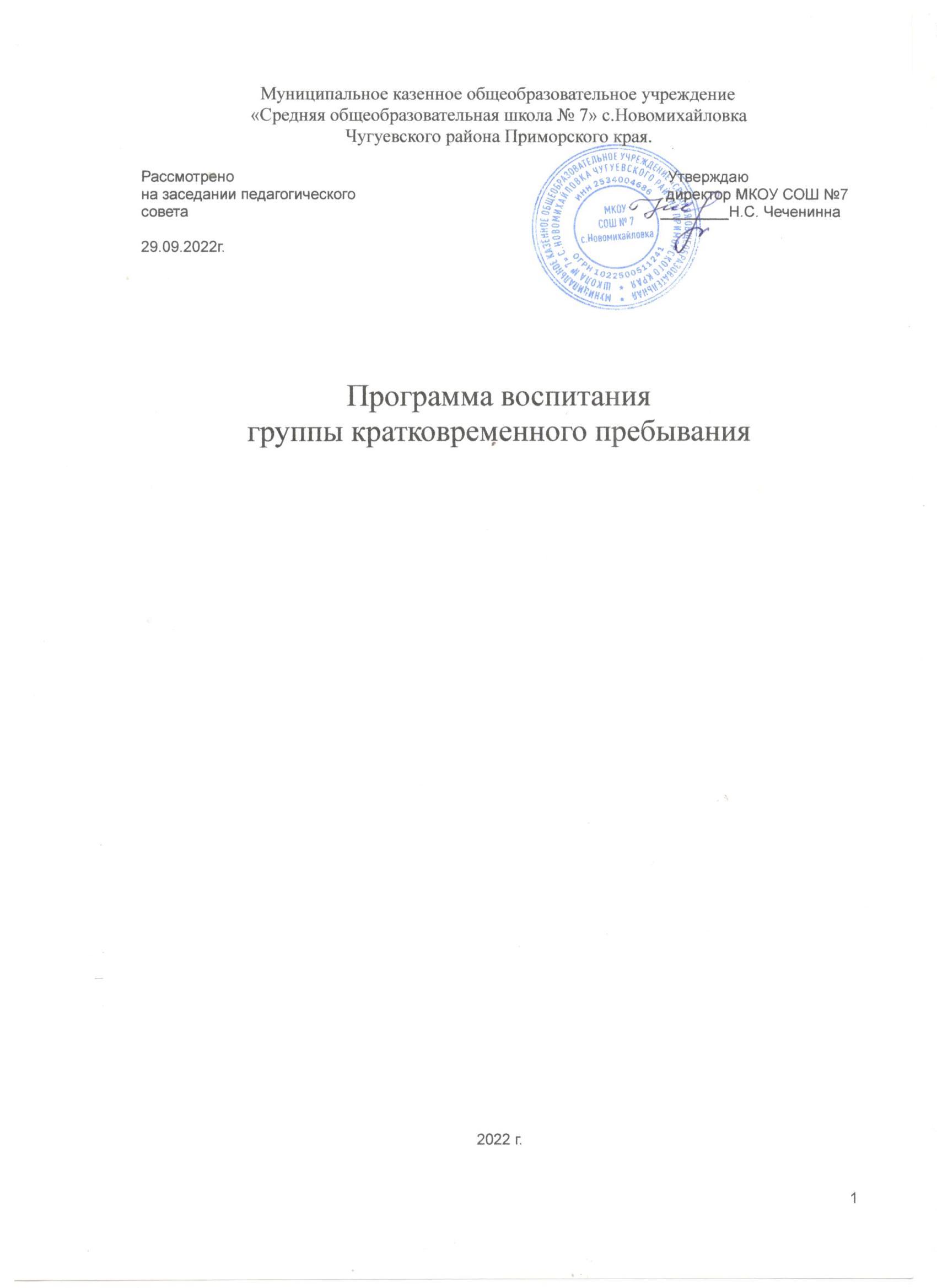 Особенности воспитательного процесса в группе кратковременного пребывания.В группе кратковременного пребывания при  МКОУ СОШ № 7 образовательный процесс осуществляется в соответствии с требованиями федерального государственного образовательного стандарта дошкольного образования, утвержденного приказом Минобрнауки России от 17.10.2013 № 1155 и основной образовательной  программой. В связи с этим обучение и воспитание в группе объединяются в целостный процесс на основе духовно-нравственных и социокультурных ценностей и принятых в обществе правил и норм поведения в интересах человека, семьи, общества. Основной целью педагогической работы группы является формирования общей культуры личности детей, в том числе ценностей здорового образа жизни, развития их социальных, нравственных, эстетических, интеллектуальных, физических качеств, инициативности, самостоятельности и ответственности ребенка, формирования предпосылок учебной деятельности.Специфика расположения школы обусловлена следующими факторами: учреждение находится в центре села со своей социальной инфраструктурой рядом . Родители воспитанников –  в основной массе домохозяйки и рабочие, возрастная категория 27-45 лет. Среди них служащих государственных структур, бюджетной сферы нет.  В шаговой доступности находятся сельский дом культуры и библиотека. Воспитательный процесс в группе организуется в развивающей среде, которая  выступает как источник саморазвития и самовоспитания детей, как возможность реализации приобретаемых в специальной воспитательной работе способов деятельности, эмоционального проживания различных знакомых содержаний. РППС направлена на комфортную организацию воспитательного процесса . Центры активности содержат атрибуты и материалы в соответствии с возрастными особенностями детейВедущей в воспитательном процессе является игровая деятельность. Игровая деятельность является существенной составляющей жизни детей в детском саду, одним из важных средств развития детей дошкольного возраста. Игра предоставляет каждому ребенку возможность реализовать свои потребности и интересы, помогает им адаптироваться к условиям жизни в детском саду, вызывает у ребенка ощущение эмоциональной общности со взрослыми и сверстниками, чувство доверия к ним. Воспитатель развивает игровую деятельность у детей, формируя у них умения, необходимые для основных видов игровой деятельности дошкольников:творческой игры (сюжетно-ролевые, строительно-конструктивные, игры- драматизации и инсценировки, игры с элементами труда и художественно деятельности);игры с правилами (дидактические, интеллектуальные, подвижные, хороводные т.п.). Отдельное внимание уделяется самостоятельной деятельности воспитанников. Ее содержание и уровень зависят от возраста и опыта детей, запаса знаний, умений и навыков, уровня	развития	творческого	воображения,	самостоятельности,	инициативы,организаторских способностей, а также от имеющейся материальной базы и качества педагогического руководства. Организованное проведение этой формы работы обеспечивается как непосредственным, так и опосредованным руководством со стороны воспитателя.Индивидуальная работа с детьми всех возрастов проводится в свободное время в группе и на свежем воздухе. Она организуется с целью активизации пассивных воспитанников, организации дополнительных занятий с отдельными детьми, которые нуждаются в дополнительном внимании и контроле, например, часто болеющими, хуже усваивающими учебный материал при фронтальной работе и т.д.Трудовое воспитание в программе является обязательным компонентом развития базовых и творческих способностей ребенка, важнейшим средством формирования культуры межличностных отношений. Ставится задача постепенного развития у детей (с учетом возрастных возможностей) интереса к труду взрослых, желания трудиться, воспитания навыков элементарной трудовой деятельности, трудолюбия. Эти задачи решаются через ознакомление детей с трудом взрослых и через непосредственное участие детей в посильной трудовой деятельности. При этом особо подчеркивается роль ознакомления с общественной направленностью труда, его социальной значимостью, формируется уважительное отношение к людям труда. Организуя трудовую деятельность, воспитатель обеспечивает всестороннее развитие детей, помогает им обрести уверенность в своих силах, сформировать жизненно необходимые умения и навыки, воспитывает ответственность и самостоятельность. Воспитательная деятельность направлена на формирование эмоциональной готовности к труду, элементарных умений и навыков в различных видах труда, интереса к миру труда взрослых людей.Большое внимание в воспитательном процессе  уделяется физическому воспитанию и развитию воспитанников. Оптимизация двигательного режима обеспечивается путем проведения различных подвижных, спортивных игр, упражнений, занятий физкультурой, организации детского туризма, самостоятельной двигательной деятельности детей.Также  важно интегрировать семейное и общественное дошкольное воспитание, сохранить приоритет семейного воспитания, активнее привлекать семьи к участию в учебно- воспитательном процессе. С этой целью проводятся родительские собрания, консультации, беседы, круглые столы, тренинги, викторины, дни открытых дверей, просмотры родителями отдельных форм работы с детьми, применяются средства наглядной пропаганды (информационные бюллетени, родительские уголки, тематические стенды, фотовыставки и др.), привлекаются родители к проведению праздников, развлечений .Цель и задачи воспитанияСовременный национальный воспитательный идеал — это высоконравственный, творческий, компетентный гражданин России, принимающий судьбу Отечества как свою личную, осознающий ответственность за настоящее и будущее своей страны, укоренённый в духовных и культурных традициях многонационального народа Российской Федерации.Общая цель воспитания  формулируется, исходя из этого воспитательного идеала, основывается на базовых для нашего общества ценностях: семья, труд, отечество, природа, мир, знания, культура, здоровье, человек.Основные идеиИдея развития. Основной смысл воспитательной работы – развитие личности воспитанника его субъективности и индивидуальности, творческих и интеллектуальных способностей.Идея творчества. В процессе творческой деятельности происходит развитие способностей и формирование потребностей личности ребенка.Идея сотрудничества. Совместная творческая деятельность детей, родителей и педагогов является созидательной деятельностью, способствующей переживанию “ситуации успеха”.Идея открытости. Контакт с семьей, участие родителей в воспитании, доступность информации, взаимодействие с учреждениями окружающего социумаЦель программы воспитания: формирование основ базовой культуры личности, в том числе ценностей здорового образа жизни, развития социальных, нравственных, эстетических, интеллектуальных, физических качеств, инициативности, самостоятельности и ответственности.Данная цель ориентирует педагога не на обеспечение соответствия личности ребенка единому уровню воспитанности, а на обеспечение позитивной динамики развития его личности. В связи с этим важно сотрудничество педагога и ребенка, их партнерские отношения по развитию личности ребенка являются важным фактором успеха в достижении цели.Достижению поставленной цели воспитания дошкольников будет способствовать решение следующих основных задач:создание благоприятных условий для гармоничного развития каждого ребенка в соответствии с его возрастными, гендерными, индивидуальными особенностями и склонностями; развитие социальных, нравственных, физических, интеллектуальных, эстетических качеств;формирование общей культуры личности, в том числе ценностей здорового и устойчивого образа жизни, инициативности, самостоятельности и ответственности, активной жизненной позиции, умения общаться с разными людьмиразвитие способностей и творческого потенциала каждого ребенка;организация содержательного взаимодействия ребенка с другими детьми, взрослыми и окружающим миром на основе гуманистических ценностей и идеалов, прав свободного человека;воспитание патриотических чувств, любви к Родине, гордости за ее достижения на основе духовно-нравственных и социокультурных ценностей и принятых в обществе правил и норм поведения в интересах человека, семьи, общества;объединение воспитательных ресурсов семьи и  школы на основе традиционных духовно-нравственных ценностей семьи и общества; установление партнерских взаимоотношений с семьей, оказание ей психолого-педагогической поддержки, повышение компетентности родителей (законных представителей) в вопросах воспитания, развития и образования детей..Виды, формы и содержание воспитательной деятельностиПрофессиональный стандарт педагога (утвержден Приказом Министерства труда и социальной защиты Российской Федерации от 18 октября 2013 года №544н) определяет трудовые действия, необходимые знания и умения педагога дошкольной образовательной организации. На основании этого  осуществляет развивающую, образовательную и воспитательную деятельность с детьми непрерывно в течение всего времени пребывания детей в образовательной организации, обеспечивают развитие личности, мотивации и способностей детей в различных видах деятельности, реализуя содержание образовательных областей ФГОС ДО на основе принципа интеграции. Интегрированный подход означает реализацию принципа интеграции в любом компоненте педагогического процесса, обеспечивает его целостность и системность. Дети более глубоко осознают осваиваемое содержание, если оно предоставлено в разнообразных связях и отношениях, поэтому использование интеграции целесообразно и эффективно.Практическая реализация цели и задач воспитания осуществляется в рамках следующих направлений воспитательной работы . Каждое из них представлено в соответствующем модуле.Модуль «НОД»Несмотря на то, что обучение и воспитание реализуются разными видами педагогической деятельности, они тесно взаимосвязаны между собой, а эффективность формирования и развития личности во многом зависит от совокупного их применения. Невозможно воспитать достойного человека, вне процесса обучения, равно как и невозможно получить образованного человека, вне процесса воспитания. Только реализуемые в совокупности и единстве воспитание и обучения способны сформировать образованного и воспитанного члена общества.Воспитательная функция НОД реализуется  по всем направлениям воспитательно-образовательной работы с детьми и предполагает:установление доверительных отношений между педагогами и детьми, способствующих позитивному восприятию содержания информации и активизации их позитивной деятельности;побуждение воспитанников соблюдать в группе общепринятые нормы поведения в общении со старшими и сверстниками;использование воспитательных возможностей содержания ООП через демонстрацию детям примеров правильного поведения;проявление эмпатии через подбор проблемных ситуаций;применение на занятии интерактивных форм  работы с воспитанниками, которые дают им возможность приобрести опыт диалога, групповой работы, работа в  парах, работы в команде;включение в НОД игровых приемов, помогающих поддерживать мотивацию на протяжении всего занятия, налаживать позитивные межличностные отношения в группе, устанавливать доброжелательную атмосферу на занятии.Социально-коммуникативное развитиеусвоение норм и ценностей, принятых в обществе, включая моральные и нравственные ценности;развитие общения и взаимодействия ребёнка со взрослыми и сверстниками;становление самостоятельности, целенаправленности и саморегуляции собственных действий;развитие социального и эмоционального интеллекта, эмоциональной отзывчивости, сопереживания;воспитание уважительного отношения к родителям, к людям старшего поколения и чувства принадлежности к своей семье;формирование готовности к совместной деятельности со сверстниками, воспитание уважительного отношения и чувства принадлежности к сообществу детей и взрослых в образовательной организации;воспитание позитивных установок к различным видам труда и творчества;формирование основ безопасного поведения в быту, социуме, природе.Познавательное развитиеформирование познавательных действий, становление сознания;развитие воображения и творческой активностиформирование первичных представлений о себе, других людях, объектах окружающего мира, о свойствах и отношениях объектов окружающего мира (форме, цвете, размере, материале, звучании, ритме, темпе, количестве, числе, части и целом, пространстве и времени, движении и покое, причинах и следствиях, взаимосвязях и др.), о малой родине и Отечестве, о социокультурных ценностях нашего народа, об отечественных традициях и праздниках, о планете Земля как общем доме людей, об особенностях ее природы, многообразии стран и народов мира.Речевое развитиевладение речью как средством общения и культуры.Художественно-эстетическоеразвитие предпосылок ценностно-смыслового восприятия и понимания произведений искусства (словесного, музыкального, изобразительного), мира природы, становление эстетического отношения к окружающему мируформирование элементарных представлений о видах искусствавосприятие музыки, художественной литературы, фольклорастимулирование сопереживания персонажам художественных произведенийФизическое развитиестановление ценностей здорового образа жизни, овладение его элементарными нормами и правилами (в питании, двигательном режиме, закаливании, при формировании полезных привычек и др.).Говоря о форме воспитательной работы, мы прежде всего имеем в виду выражение содержания воспитательной работы через определенную структуру отношений педагогов и воспитанников. Это устанавливаемый порядок организации конкретных актов, ситуаций, процедур взаимодействия участников воспитательного процесса, направленных на решение определенных педагогических задач (воспитательных и организационно-практических); совокупность организаторских приемов и воспитательных средств, обеспечивающих внешнее выражение воспитательной работы.Организация воспитательной работы проходит по средствам:формирования положительного опыта поведения в процессе деятельности (приучение, упражнение, поручение, создание воспитывающих проблемных ситуаций, подбор соответствующих текстов для чтения, задач для решения);формирования общественного сознания (беседа, рассказ, пример, ситуативный разговор);-стимуляцию деятельности (соревнование, поощрение).3.2. Модуль «Проектно-конкурсная деятельность»Проектно-конкурсная деятельность (далее - ПКД) позволяют провести воспитательную работу с ребенком сразу по нескольким направлениям: социально- коммуникативное, физическое развитие, умственное, эстетическое и гражданско- патриотическое воспитание, вовлечение родителей в процесс воспитания, интеграция воспитательных усилий.ПКД в группе – не просто мероприятие в стенах школы, это продолжение и расширение образовательного процесса, где развитие получают все участники процесса: ребенок, родитель и педагог. Родитель и ребенок учатся и приобретают опыт по взаимодействию для достижения общей цели, реализуя общие задачи. Родитель учится быть терпеливым и вдумчивым. Ребенок получает первый социальный опыт участия в конкурсном движении, а у воспитателя формируется педагогическая культура по подготовке и поддержке ребенка в участии в конкурсах и проектах.В основе ПКД лежит развитие познавательных навыков детей, умение самостоятельно конструировать свои знания, ориентироваться в информационном пространстве, развивать систему продуктивного взаимодействия между участниками процесса, В проектной деятельности происходит формирование субъективной позиции у ребёнка, раскрывается его индивидуальность.Воспитатель помогает подготовиться семье к успешному участию в ПКД, консультирует родителей по созданию условий, мотивации, помогают в подготовке. Педагогам приходится учиться видеть домашние условия и возможности ребенка, понимать современного родителя и их трудности, быть терпимыми, и доброжелательными к любому родителю и оказывать посильную помощь в развитии детей дома.Через весь процесс подготовки, организации и проведения ПКД воспитатель решает для себя важную задачу по воспитанию родителя и преемственности развития ребенка в семье и детском саду.Воспитатель проводит ПКД в различных формах: интеллектуальные, спортивные и творческие конкурсы, выставки, фестивали, педагогические и детско-родительские проекты. Конкретная форма проведения определяется календарным планом воспитательной работы.3.3 Модуль «Культурно-досуговые мероприятия»Культурно-досуговые мероприятия (далее – КДМ) - неотъемлемая часть в деятельности группы. Организация праздников, развлечений, детских творческих дел способствует повышению эффективности воспитательно-образовательного процесса, создаёт комфортные условия для формирования личности каждого ребёнка.КДМ в группе рассчитаны на детей в возрасте от 3 до 7 лет. Учитывается и детская непосредственность малышей, их постоянную готовность к «чуду», и социально- педагогическую      особенность	старших дошкольников - потребность в нерегламентированном общении.Детский праздник - одна из наиболее эффективных форм педагогического воздействия на подрастающее поколение. Праздник вообще, а детский - в частности,принято определять как явление эстетически-социальное, интегрированное и комплексное.Массовость, эмоциональная приподнятость ,красочность ,соединение фольклора с современной событийностью ,присущие праздничной ситуации ,способствует более полному художественному осмыслению детьми исторического наследия прошлого и формированию патриотических чувств ,навыков нравственного поведения в настоящем.Педагогическая цель детского праздника определяется в соответствии с общей целью формирования личности ребёнка и достигается при условии четкой ориентации на психологию и  жизненные установки детей дошкольного возраста.В группе организуются праздники в форме тематических мероприятий, например, праздник осени, новый год, рождество, колядки, день защитников отечества, мамин праздник, день Победы, а так же утренников  .Фольклорные мероприятия могут пересекаться с праздниками, но существенно отличаются от остальных воспитательных мероприятий школы, что направлены на раскрытие социокультурных ценностей нашего народа, знакомство детей сотечественными традициями и праздниками, многообразием стран и народов мира, их обычаями.Фольклорные мероприятия несут в себе комплексный подход к воспитанию и развитию дошкольников и поэтому в процессе их проведения у детей формируются духовнонравственные нормы и ценности. Происходит снятие эмоционального напряжения. Развиваются коммуникативные навыки и социализация. Уже традиционно в группе проводятся народные праздники «Рождество», «Колядки», «Масленица», «Пасха». Каждый праздник имеет смысловую нагрузку, поэтому, приступая к осуществлению фольклорно- праздничного проекта, в первую очередь необходимо продумать цель, задачи и методы его организации. Его подготовка и проведение требуют от детей обладания определённым запасом знаний об устном, музыкальном и изобразительном народном искусстве. В процессе проведения фольклорного мероприятия ребенок участвует в разных видах деятельности, организованных согласно принципам природосообразности детей: игровой, музыкальной, театрализованной и коммуникативной.КДМ - это  и возможность для родителей получить представление о том, какие у ребенка взаимоотношения с коллективом и с другими детьми (насколько он общителен, не стесняется ли он, и достаточно ли он дисциплинирован), сравнить навыки своего ребенка с умениями сверстников, и, возможно, выделить какие-то проблемные моменты, над которыми стоит поработать дома.Конкретная форма проведения КДМ определяется календарным планом воспитательной работы.3.4. Модуль «Работа с родителями»Модуль направлен на активизацию родителей, законных представителей воспитанников к совместной работе в  группе, обогащение педагогического опыта по воспитанию детей для более эффективного достижения цели воспитания, которое обеспечивается согласованием позиций семьи и детского сада в данном вопросе.Педагог  организует работу с родителями воспитанников или их законными представителями по следующим направлениям:участие родительской общественности в жизни группы;повышение педагогической компетенции родителей по вопросам воспитания детей;регулярное информирование родителей об успехах и проблемах их детей. помощь родителям учащихся или их законным представителям в регулировании отношений между ними, администрацией и педагогом;организация родительских собраний, происходящих в режиме обсуждения наиболее острых проблем обучения и воспитания воспитанников;привлечение членов семей воспитанников к организации и проведению дел в группе.Работа с родителями или законными представителями дошкольников осуществляется в рамках следующих видов и форм деятельности:наглядно – информационные: видеофрагменты организации различных видов деятельности, режимных моментов, занятий; фотографии, выставки детских работ, стенды, ширмы, папки-передвижки;на групповом уровне:родительский комитет группы;родительские собрания и гостиные, на которых обсуждаются вопросы возрастных особенностей детей, формы и способы доверительного взаимодействия родителей с детьми, проводятся мастер-классы, семинары, круглые столы с приглашением специалистов;практическое консультирование по обучению родителей совместным формам деятельности с детьми, носящее воспитательно-обучающую направленность;дни открытых дверей, во время которых родители могут посещать группу, присутствовать на занятиях, на проведении режимных моментов, приеме пищи, для получения представления о ходе образовательно-воспитательного процесса в детском саду;родительские чаты в мессенджерах, где есть возможность своевременного обмена информацией как между педагогом и родителями, так и между самими родителями воспитанников. праздники, конкурсы, мероприятия, проводимые с участием родителей. Традиционно  проходит конкурс «Мама, папа, я – спортивная семья!»; выставки детского творчества «Подарок любимой маме», «Портрет папы»; конкурс чтецов, посвященный «Дню матери», концерт ко Дню пожилого человека; акции «Открытка ветерану», детско-родительские проекты по тематическим неделям и др.на индивидуальном уровне:помощь со стороны родителей в подготовке и проведении во внутригрупповых мероприятий воспитательной направленности;индивидуальное консультирование c целью координации воспитательных усилий педагогов и родителей.Основные направления самоанализа воспитательной работыСамоанализ организуемой  воспитательной работы осуществляется по выбранным  направлениям и проводится с целью выявления основных проблем воспитания дошкольников и последующего их решения.Самоанализ осуществляется ежегодно . Основными принципами, на основе которых осуществляется самоанализ воспитательной работы , являются:принцип гуманистической направленности осуществляемого анализа, ориентирующий экспертов на уважительное отношение как к воспитанникам, так и к педагогам, реализующим воспитательный процесс;принцип приоритета анализа сущностных сторон воспитания, ориентирующий экспертов на изучение не количественных его показателей, а качественных – таких как содержание и разнообразие деятельности, характер общения и отношений между воспитанниками и педагогами;принцип развивающего характера осуществляемого анализа, ориентирующий экспертов на использование его результатов для совершенствования воспитательной деятельности педагогов: грамотной постановки ими цели и задач воспитания, умелого планирования своей воспитательной работы,адекватного подбора видов, форм и содержания их совместной с детьми деятельности;принцип разделенной ответственности за результаты личностного развития воспитанников, ориентирующий экспертов на понимание того, что личностное развитие детей – это результат как социального воспитания (в котором детский сад участвует наряду с семьей и другими социальными институтами), так и стихийной социализации и саморазвития детей.Направления анализа зависят от анализируемых объектов. Основными объектами анализа организуемого в группе воспитательного процесса являются:Результаты воспитания, социализации и саморазвития дошкольников.Критерием, на основе которого осуществляется данный анализ, является динамика личностного развития воспитанника  группы.Способом получения информации о результатах воспитания, социализации и саморазвития воспитанников является педагогическое наблюдение. Внимание педагогов сосредотачивается на следующих вопросах: какие прежде существовавшие проблемы личностного развития воспитанников удалось решить за минувший учебный год; какие проблемы решить не удалось и почему; какие новые проблемы появились, над чем далее предстоит работать педагогу.Состояние организуемой  совместной деятельности детей и взрослых.Критерием, на основе которого осуществляется данный анализ, является наличие в группе комфортной и личностно развивающей совместной деятельности детей и взрослых.Способами получения информации о состоянии организуемой в детском саду совместной деятельности детей и взрослых могут быть беседы с родителями, педагогами, при необходимости – их анкетирование. Полученные результаты анализируются.Внимание при этом сосредотачивается на вопросах, связанных с:качеством проведения НОДкачеством проводимых  групповых мероприятий;качеством совместной деятельности воспитателя и родителей.Итогом самоанализа организуемой воспитательной работы в группе является перечень выявленных проблем, над которыми предстоит работать  и мероприятия, способствующие их решениюСодержаниеСтр.1. Особенности воспитательного процесса в детском саду32. Цель и задачи воспитания53. Виды, формы и содержание воспитательной деятельности63.1 Модуль «НОД»63.2 Модуль «Проектно-конкурсная деятельность»73.3 Модуль «Культурно-досуговые мероприятия»83.4 Модуль «Работа с родителями»94. Основные направления самоанализа воспитательной работы10месяцмодуль/мероприятиеответственный запроведениеМодуль «Проектно- конкурсная деятельность»Модуль «Проектно- конкурсная деятельность»Модуль «Проектно- конкурсная деятельность»СентябрьВыставка «Как мы отдыхали летом»Воспитатель группы, родители воспитанниковСентябрьВыставка «Осенняя ярмарка»Воспитатели групп,родители воспитанниковСентябрьПроект «Урок безопасности»Воспитатель группыОктябрьИнтеллектуальный конкурс для воспитанников  «Всезнайка»1 тур Вместе ярче (экология, энергосбережение)Воспитатель группыОктябрьВыставка поделок из природного материала «Нашвесёлый огород»Воспитатели группыОктябрьДетско-родительский проектТворческая мастерская «Осень в банке»Воспитатель группы ,родители воспитанниковОктябрьПроект Интеллектуальный конкурс «Всезнайка»Воспитатель группыНоябрь«День Матери» Выставки художественныхпроизведений и детских работ «Подарок любимой мамочке!»Воспитатель группы, родители воспитанниковНоябрьКонкурс на лучшее исполнение стихотворений о маме, песни о маме («Одаренный ребенок»)Воспитатель группы, родители воспитанниковНоябрьФестиваль детского творчества «Театр и я»Воспитатель группы ,родители воспитанниковДекабрьИнтеллектуальный конкурс для воспитанников «Всезнайка»2 турГероев помним имена .Воспитатель группыДекабрьДетско-родительский проект«Зимняя сказка»Воспитатель группыДекабрьСмотр – конкурс на лучшую семейную новогоднюю игрушкуРодители воспитанниковЯнварьДетская исследовательская конференция «Мир моих увлечений»Воспитатель группы, родители воспитанниковЯнварь«Зимние забавы» - детско-родительский проект«Птичья столовая»Воспитатель группы, родители воспитанниковФевральИнтеллектуальный конкурс для воспитанников «Всезнайка»3 тур Речецветики ( развитие речи)Воспитатель группыФевральКонкурс чтецов «Зимушка-зима»Воспитатель группыФевральТворческая мастерская (изготовление подарковветеранам, папам)Воспитатель группыМартИнтеллектуальный конкурс для воспитанников   «Всезнайка»4 турВесёлые ноткиВоспитатель группыМартМероприятия с воспитанниками, посвященные 8 марта:-тематические беседы;-праздничные утренники;Воспитатель группы-оформление праздничных групповых газет;-изготовление подарочных сувениров для мам;-выставка рисунков «Моя мама – лучше всех!»;-групповые чаепития Мероприятия с воспитанниками, посвященныеАпрельИнтеллектуальный конкурс для воспитанников  «Всезнайка»5 тур Здоровым быть модноВоспитатель группыФото-выставка в группе «Мое самое смешное фото»Воспитатель группыМайИнтеллектуальный конкурс для воспитанников «Всезнайка»6 тур Родные люди.Воспитатель группыМодуль «Культурно-досуговые мероприятия»Модуль «Культурно-досуговые мероприятия»Модуль «Культурно-досуговые мероприятия»Сентябрь«Плыви, наш «Кораблик»! День знаний»Воспитатель группыОктябрьПроведение праздничного утренника«Здравствуй ,осень золотая!»воспитатель группНоябрьРазвлечение «Интересно будет тут» (по играм народовРоссии)Воспитатель группНоябрьСпортивно-оздоровительное мероприятие «Осенниймарафон»Воспитатель группДекабрьНовогодний утренник:«По щучьему веленью приходит Новый год»Воспитатель группыЯнварьРождественские развлечения«Коляда, коляда, отворяй ворота!»воспитатель группыФевральРазвлечение по физической культуре «Витаминноеразвлечение»Воспитатель группыФевральРазвлечение:«Парад Защитников Отечества»«День военно-воздушных шариков»Воспитатель группФевральРазвлечения: «Мама, папа, я спортивная семья»Воспитатель группыМартУтренник к 8 Марта:«Праздник бантиков»Воспитатель группыАпрельРазвлечение:«Смех да веселье – поднимут настроенье»Воспитатель группыСпортивно-музыкальная игра «Космическиеприключения с Белкой и Стрелкой»Воспитатель группыМайВеликий день Победы 9 МаяВоспитатель группыВыпускные «Кораблик детстваМодуль «Работа с родителями»Модуль «Работа с родителями»Модуль «Работа с родителями»СентябрьОбщее родительское собрание.Анкетирование родителей по выявлению потребностей в образовательных услугах для воспитанников Воспитатель группыСентябрьМониторинговые исследования степени удовлетворённости родителей качеством образовательных услуг Воспитатель группыСентябрьСтендовая информация для родителей«Особенности психологической безопасности ребенка в период адаптации» Воспитатель группыСентябрьРодительское собрание :*Как помочь ребенку адаптироваться в детском саду*Развитие самостоятельности ребенка*Выявляем и развиваем интересы и способности ребенка*Домашние обязанности ребенка: формирование положительных личностных качествВоспитатель группыСентябрьПроведение онлайн-консультаций для родителей:Мой ребенок пошел в детский сад;Комфортность ребёнка в детском саду;Детей учит то, что их окружаетО детском травматизме. Опасности на дорогахВоспитатель группыСентябрьРодительские комитеты в группахВоспитатель группыОктябрьСтендовая информация для родителей«Правильное питание»воспитатель группы,ОктябрьПроведение онлайн-консультаций для родителей:«Полезные продукты»Воспитатель группыОктябрьСоздание «Копилки доверия»(выявление проблемного поля)Воспитатель группыНоябрьСтендовая информация для родителей Столовый этикет- КГН при приёме пищиВоспитатель группыНоябрьРодительское собрание онлайн-Формирование культуры здоровьяВоспитатель группыНоябрьПроведение онлайн-консультаций для родителей:-Культура поведения за столомВоспитатель группыДекабрьСтендовая информация для родителейвоспитатель группыВсе дети талантливыКонсультации. Подсказки для родителей по подготовке детей к школе- Каждый ребенок талантлив по - своемуВоспитатель группы Привлечение родителей к оформлению зимних построек на прогулочных участках. Праздничное оформлениегрупп. Согласно заданной тематике.Воспитатель группы, родители воспитанниковЯнварьСтендовая информация для родителейПамятка для родителей «Профилактика гриппа и ОРЗ в зимний период»Воспитатель группыЯнварьПроведение онлайн-консультаций для родителей:-Стили родительского воспитанияВоспитатель группыЯнварьКонсультация «Мир детских «почему»Воспитатель группыЯнварьСтендовая информация для родителейУчимся проектировать вместеВоспитатель группыЯнварьПроведение онлайн-консультаций для родителей:«Значение и организация активного отдыха зимой в семье» Воспитатель группыЯнварьКонсультация «О детском травматизме. Опасности надорогах»Воспитатель группыМартСтендовая информация для родителейВозрастные кризисы в детской жизнивоспитатель группыМартРодительское собраниеДеловая игра для родителей «Проектная деятельность в рамках нравственно-патриотического воспитания дошкольников»Воспитатель группыМартПроведение онлайн-консультаций для родителей:-Возрастные кризисы в детской жизниВоспитатель группыМартСтендовая информация для родителей«Смех да веселье – поднимут настроенье»Воспитатель группыМартПроведение онлайн-консультаций для родителей:«Готовности к обучению в школе»Воспитатель группыМайПравила безопасности детей летом. «Остерегайтесьтравм»Воспитатель группыМайРодительское собрание«Вот и стали мы на год взрослее»Воспитатель группыМайПроведение онлайн-консультаций для родителей поорганизации летнего отдыхаВоспитатель группы